				CURRICULLUM VITAEMOHAMMAD Total years of experience: 2.4 years.Academic qualification:● BSc.IT from Sikkim ManipalUniversity in the year 2011.● Intermediate (+2 Arts) from Orissa Board in the year 2005.● Matriculation (10th) from Orissa Board in the year 2001.Technical Skills:Programming Languages		: C, C++, C#, VB.NET,ASP.NETOperating System			: XP, VISTA, 2003SERVER, WINDOWS7Others (Exposure)			: A+, N+, MCSE, CCNA, M.S. Office, HTMLDatabase 				: SQL SERVER 2005/2008, MySQLJob Experience at Glance:Grade/Cadre:  .Net Developer (from Nov 2015 to till date)Current Designation	:.Net DeveloperCompany Name	:  Megamind Infotech (P) India Limitedat Janakpuriin New Delhi.About company	: The Company is engaged in creating and establishing the web site and software’s for the clients like school management, lab management etc. This is a small scale industry.Company Project      :Grievance, RWA (based on political agenda)Project Profile           :This Project is based on Asp.Net and Developed in .Net Framework 4.0 with sqlserver, ajax and little bit of javascript.Job Experience at Glance:Grade/Cadre              :  .Net Developer (from August 2013 to July 2014)Current designation:  Programmer  Company Name	:  CompuRx InfoTech Pvt Ltd at Khanpur in New Delhi About company	: Company “COMPURX INFOTECH” has developed software which could enable clinicians to write safe prescription and help them in their practice in every respect. COMPURX INFOTECH’ has evolved as dedicated medical software developing company over the last five years and has developed prescription writing software which is first in the world.Roles and responsibility:1.   Involved in developing different kind of web forms2    Involved in coding and writing MySQL queries and views3    Involved in designing and reports4    Monitor everyday activities of system and provide require support5    Follow coding standards defined by company.6    Co ordinate with other team working on the same project7    Ensuring smooth delivery of the projectCompany Project :Dhanvantri HPMS (from Sept 2012 to July 2013)Project Profile           :This Project is based on Vb.Net in Hospital Management and Developed in Windows .Net Framework 3.5 withSql Server 2005 and all the reports developed in Crystal Report.Roles and responsibility:Involved in developing different kind of window forms in different modulesInvolved in coding and writing SQL queries and viewsInvolved in designing and reportsMonitor everyday activities of system and provide require supportFollow coding standards defined by company.Co ordinate with other team working on the same projectEnsuring smooth delivery of the projectPersonal strength:● Quick Learner, Ability to accept new Challenges.	● Self confidence.	Extracurricular activities:● Organizing cultural events, Picnic, Seminars, etc during college time● Playing & Watching CricketPersonal information:● Date of birth			:25/06/1986 			● Nationality			:  Indian ● Gender                                 :  Male● Language Proficiency         :  English, Oriya, Hindi and Urdu                                           Job Seeker First Name / CV No: 1719168Click to send CV No & get contact details of candidate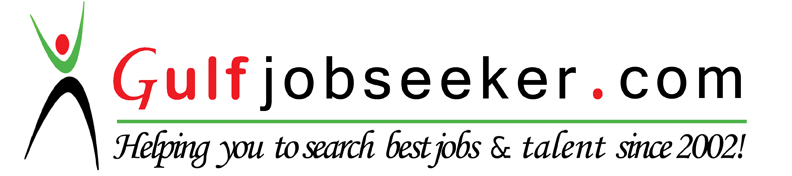 